她发誓不与她说话，然后用手机给她发了短信，她破坏了自己的誓言吗？حلفت ألا تكلمها ثم أرسلت لها رسالة بالجوال فهل تحنث؟[باللغة الصينية ]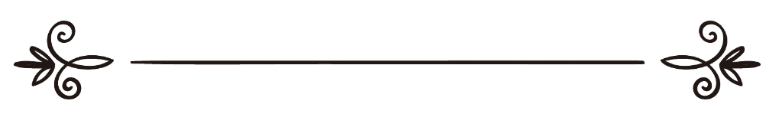 来源：伊斯兰问答网站مصدر : موقع الإسلام سؤال وجواب编审: 伊斯兰之家中文小组مراجعة: فريق اللغة الصينية بدار الإسلام她发誓不与她说话，然后用手机给她发了短信，她破坏了自己的誓言吗？问：一个穆斯林妇女与另一个穆斯林妇女之间发生了分歧，她发誓不与对方说话，但是对方多次通过手机与她联系，她最终给对方发了手机短信，现在她询问是否要交纳破坏誓言的罚赎？如果她想与对方再次说话，她应该怎样做？答：一切赞颂，全归真主。谁如果发誓不与某人说话，然后给他写了一封信，学者们对这个问题有所分歧，哈奈非学派和沙菲尔学派主张他没有破坏誓言；马力克学派和罕百里学派主张他破坏了誓言，他们认为通信和写信属于说话；我们侧重的主张就是写信不是说话，但是要审视发誓者的举意和发誓的动机，如果他只想阻止说话，那么他写信没有破坏誓言；如果他想阻止绝对不联系，或者发誓者的动机就是绝对不想联系，那么他写信就是破坏了誓言。在《麦布苏特》（9 / 23）中说：“如果给他写信或者派人送信，都没有破坏誓言，因为我们阐明了说话就是亲口对谈；真主的经典和使者来到我们的跟前，我们谁也不能这样说：真主与我说话了；只能说“真主与穆萨说话了”，因为真主让穆萨圣人直接听到了真主的话。” 第二：如果她没有破坏誓言，实际上她与那个女人说话是更好的，那么她应该与她说话，然后交纳破坏誓言的罚赎，证据就是阿布杜·拉哈曼·本·塞穆尔（愿主喜悦之）传述的圣训：真主的使者（愿主福安之）说：“如果你发了誓言，然后看到别的事情比你所发的誓言更好，你就去做更好的事情，并且交纳破坏誓言的罚赎。”《布哈里圣训实录》（6434段）和《穆斯林圣训实录》（1652段）辑录。艾布·胡赖勒（愿主喜悦之）传述：真主的使者（愿主福安之）说：“谁如果发了誓言，然后看到别的事情比他所发的誓言更好，就让他去做更好的事情，并且交纳破坏誓言的罚赎。”《穆斯林圣训实录》（1650段）辑录。综上所述，如果她给对方发短信破坏了誓言，那么她可以与对方说话，但是她必须要交纳破坏誓言的罚赎。真主至知！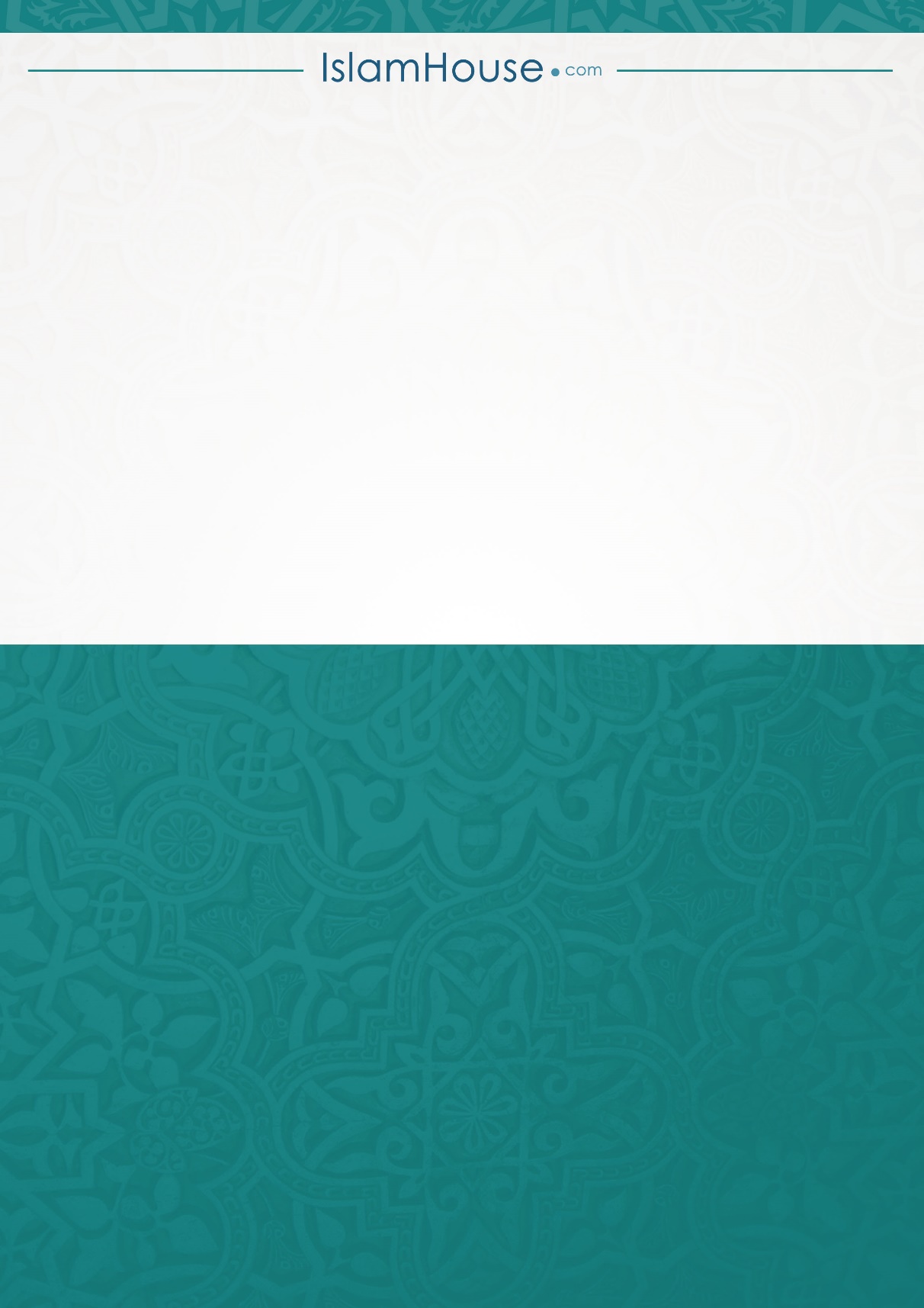 